Світлолікування, фототерапія (від «фото-»... та грец. therapeia — лікування) — вживання з лікувальною метою випромінювання. При світлолікуванні використовують і природне випромінювання  — сонцелікування.
Фототерапія – це застосування штучних джерел ультрафіолетового (УФ) випромінювання для лікування шкірних хвороб.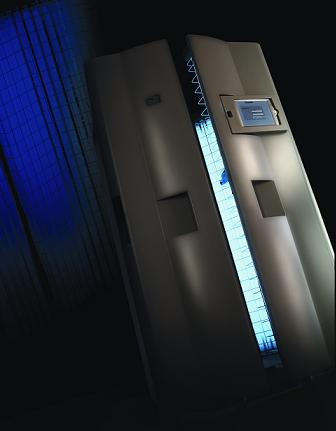 Фототерапія, дослівно - світлолікування, була відомою ще з прадавніх часів. Цей метод використовувався емпірично древніми греками та єгиптянами. Але спектральна характеристика сонячного світла дуже непостійна і залежить від пори року, часу дня, географічної локалізації, кліматичного статусу та ряду інших факторів. Цей факт спонукав вчених до створення штучних джерел світла, які можна було б використовувати для опромінення пацієнтів в медичних цілях, тобто для фототерапії. 
Сонячне випромінювання складається з видимого світла, яке ми бачимо з допомогою зорового аналізатора, а також з інфрачервоних і ультрафіолетових променів, які наше око не бачить. Але вплив "невидимої" частини сонячного випромінювання на людський організм є досить суттєвим: ІЧ випромінювання сприяє зігріванню нашого тіла в сонячні дні, а УФ стимулює вироблення меланіну - пігменту шкіри, який відповідає за колір шкіри (ефект засмаги), бере участь в обміні вітаміну Д і ряду біологічно активних речовин. 
Для терапії псоріазу використовується ультрафіолетове випромінювання, причому певного спектру. Розрізняють А, В, С-спектри УФ випромінювання, найбільшу терапевтичну цінність має А (довжина хвилі 320-400 нм) і В (довжина хвилі 280-320 нм) спектр. В останні два десятиріччя все більшого поширення для лікування ряду шкірних захворювань набуває використання вузькоспектрового ультрафіолету В, так званий Narrow Band UVB з довжиною хвилі 311 нм +/- 2 нм 
Вибір цієї конкретної довжини хвилі був невипадковим, науково доведено, що в даному спектрі максимальна кількість "лікувального" УФ і мінімальна такого УФ, який відповідає за побічну дію (почервоніння, опік шкіри, канцерогенні властивості). Таке випромінювання отримують від спеціальних газорозрядних ламп, які виготовляються по патентованій технології фірмою Філіпс, і мають пік світіння саме на 311 нм. Це досягається використанням спеціального газу та покриття скла, яке пропускає промені тільки певної довжини. 
Біологічний ефект від такого опромінення полягає у місцевій імуномодулюючій дії. УФ промені пригнічують активність імунних клітин, які атакують клітини епідермісу при псоріазі і спричиняють запалення і надмірний поділ клітин шкіри з утворенням характерного висипу. 
Існують різноманітні установки для фототерапії: кабіни для опромінення всього тіла, апарати для опромінення певних анатомічних зон, а також пристрої для локального опромінення тільки уражених ділянок. 
Переваги від використання УФБ 311 нм: більш безпечний метод в порівнянні з УФА, менший ризик виникнення ускладнень, можливість застосування у дітей з 7 років і вагітних, відсутність необхідності у застосуванні фотосенсибілізатора, менша тривалість процедури. 
Перед проведенням лікування визначається фототип шкіри пацієнта і мінімальна еритематозна доза, (мінімальна доза УФ випромінювання, яка викликає реакцію - почервоніння) з допомогою тестера або емпірично, для визначення плану лікування. Існує ряд методик які регламентують фототерапевтичне лікування, найпоширенішою є застосування 3-4 сеансів на тиждень, починаючи з дози 70% від МЕД, нарощуючи на 10-20% з кожним наступним сеансом, всього 20-30 сеансів на курс терапії, а помітний позитивний ефект виникає вже після 5-7 сеансів терапії. 
Показання для фототерапії досить широкі, окрім псоріазу УФ-промені використовуються при лікуванні вітиліго, атопічного дерматиту, екземи, іхтіозу і ще ряду так званих фоточутливих дерматозів. Протипоказаннями для проведення фототерапії є зокрема пухлини шкіри, пігментна ксеродерма, опікова хвороба та деякі інші патологічні стани. 
Віддалені наслідки від фото-лікування такі ж як і від впливу сонячного випромінювання до них відносять стоншення шкіри, та передчасне старіння. Але слід пам’ятати, що уражені ділянки шкіри при псоріазі мають більшу товщину і щільність і доза УФ випромінювання яку можне отримати така шкіра є вищою, аніж у випадку здорової шкіри. Тому при обмежених формах псоріазу доцільно закривати від дії УФ променів здорові ділянки або використовувати на них сонцезахисний крем з фактором захисту 30 і вищим. Крім того можна використовувати апарати для місцевого опромінення окремих ділянок (долоні, стопи, спина та інші), або застосовувати спрямовану фототерапію безпосередньо на вогнище ураження. Основна перевага місцевої фототерапії полягає в зменшенні сумарної дози опромінення на організм пацієнта і таким чином зменшення ймовірності виникнення небажаних ускладнень. Перевагою при використанні загальної фототерапії є той факт, що УФ-промені діючи на візуально здорову шкіру справляють профілактичний впливСтворені спеціальні лампи за допомогою яких можна опромінювати пацієнта чітко виміряними дозами ультрафіолету, від декількох секунд до декількох хвилин за один сеанс. В лікуванні псоріазу використовують УФ промені з різною довжиною хвилі УФА або УФБ.Фотохіміотерапія, або ПУВА -терапія – це використання УФ-А із фотосенсибілізатором – псораленом, прийнятим всередину (PUVA=Psoralen+UVA). Доведена ефективність ПУВА-терапії у більш ніж 85% хворих на псоріаз. Рекомендується хворим з великою площею ураження шкіри та коли інші методи не дають очікуваних результатів. Застосування самого УФА без проралену не є єфективним. Але за рахунок прийому фотосенсибілізатора (псоралену) цей метод лікування є недостатньо безпечним, так як зростає ризик виникнення злоякісних пухлин (раку) шкіри, виникають шлунково-кишкові порушення. Так як псорален здатен затримуватися в кришталику ока, пацієнти між сеансами повинні берегти очі від сонця. Раніше метод широко застосовувався, але з огляду на гострі та віддалені побічні дії період загального захоплення пройшов.Більш безпечним методом є використання фототерапії з УФ-Б, яка не потребує застосування фотосенсибілізатору, та дозволяє уникнути ряд побічних ефектів. Дозволена для лікування вагітних і дітей. Сеанси проводяться 3-5 разів на тиждень. В залежності від спроможності лікувального закладу використовуютьсяширокосмугова (broad band UVB) або вузькосмугова (narrow band UVB). Більш специфічною та ефективнішою є вузькосмугова фототерапія УФБ, при якій швидше проходить очищення шкіри та настає триваліша ремісія (ослаблення або зникнення проявів хвороби). Вузькосмугова УФБ-терапія є альтернативою ПУВА-терапії, в плані легшої переносимості пацієнтом, набагато безпечніша та не програє їй у клінічній ефективності. Віддалені наслідки світлолікування такі самі, як і тривалого перебування на сонці та сонячних опіків, це - можливе стоншення та передчасне старіння шкіри. На сьогоднішній день нема достовірних даних про ріст ризику виникнення раку шкіри у хворих, які отримали фототерапію УФБ і це питання залишається дискутабельним.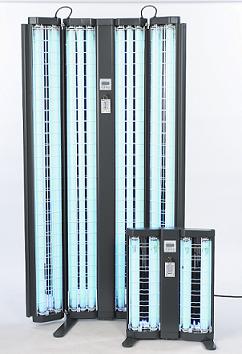 В залежності від локалізації та розповсюдженості псоріатичного процесу створені кабіни, панелі - для фототерапії поширеного псоріазу, апарати для долонево-підовенної форми, та гребені для лікування псоріазу волосистої частини голови.Ексимерний лазер випромінює УФВ вузького спектру високої інтенсивності і підходить тільки для лікування окремих псоріатичних бляшок.Лікування фототерапевтичним методом можна комбінувати із медикаментозною та бальнеотерапією.